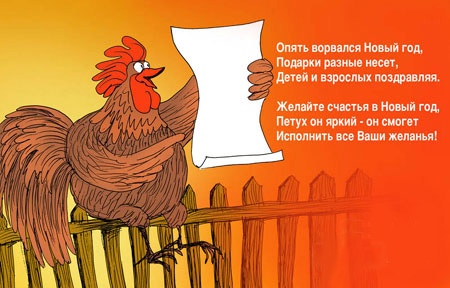 Дорогие коллеги!Поздравляю Вас с Новым 2017 годом и Светлым праздником Рождества Христова!Пусть Новый год и праздник Рождества,                                                          Подарят             ощущенье волшебства!Пусть огонек свечи согреет дом. Пусть запах свежей хвои будет в нем  !                                                                                                                                                      Пусть рядом будут близкие ,друзья , Пусть будет счастлива и радостна семья!                                                                                                                         Пусть полной чашей будет дом, Любовь и дети будут в нем!Пусть будет радость, много смеха,  Удачи блеск, цветы успеха! Пусть жизнь украсит счастья свет! Красивых, добрых, мирных лет!                                                                                                                                             Пускай веселый Новый год  К Вам с уймой радостей придет,                 И пусть с собой он принесет Друзей, здоровье, жизни взлет.Пускай работа будет страстью,    Семья же- отдыхом души,                             И пусть исчезнут все ненастья    И все крутые виражи!Пожелания в год Петуха: Красной девице чтоб жениха, Кошелькам чтоб купюр покрупней, Животу чтобы яств повкусней, Глазкам — блеска, а щечкам — румянца, Чувствам — драйва, а ножкам чтоб танца. Всем, кто трудится, — взлетов в карьере, Дому — новых вещей в интерьере, Пылкой страсти чтоб парам влюбленным, Чутких шефов чтоб всем подчиненным, Чтоб заветным мечтам воплотиться, Новым годом чтоб всем насладиться!.С  добрыми  пожеланиями,                                             О.Евглевская.